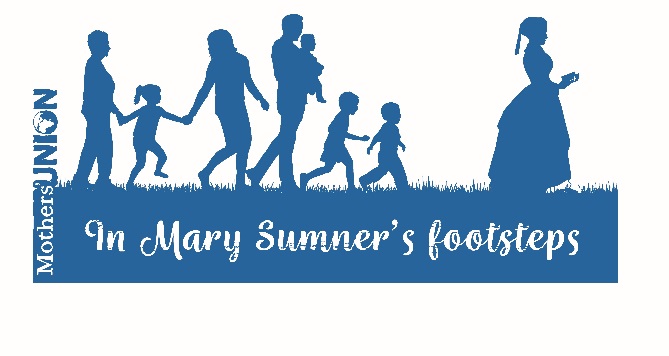 In Mary Sumner’s footsteps: Taking steps of faithA Reflective Prayer activity on taking steps of faithThis resource may be used as the basis for a Quiet Day, a shorter prayer activity or as separate reflections. You may find it helpful to link the prayers with considerations as to the way ahead for Mothers’ Union in your own area as well as with specific local, national or global Mothers’ Union projects and initiatives. 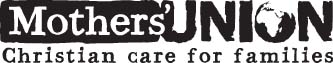 In Mary Sumner’s footsteps:Taking steps of faithSteps of faithWhat does the Lord require of you?To act justly and to love mercy and to walk humbly with your God.Micah 6:8We set our feetonce againon the way walked by Jesus.These steps of peace may be difficultin a terrain that slopes toward violence.These steps of justice may prove tiringas we walk against the winds of injustice.These steps of love may be painfulwith so much hatred to step over and bump up against.Give us the wisdomGive us the strengthto take these steps anyway.Each day a new step.Each step a faithful movement toward your kingdom.Each step taken only by your graceonly in your powerour Creator, Redeemer, Sustainer. AmenJoanna Harader, http://spaciousfaith.comMustard seed faithJesus said: If you have faith as small as a mustard seed, you can say to this mountain,“Move from here to there,” and it will move. Nothing will be impossible for you.Matthew 17:20God of miraclesbless our tiny steps of faiththat mountains may be moved.Almighty and loving God,take our faith, weak though it is.Kindle the sparks of life within usand fan a new flame within our hearts.And so may we set out with renewed purpose,resolved to live and work for you,in the assurance that you are with us,now and always.Nick Fawcett Prayers for all Seasons; 1998God of miraclestake our tiny steps of faithand use them to bless your world.  AmenWalking with ChristWe are his workmanship, created in Christ Jesus for good works, which God prepared beforehand, that we should walk in them.Ephesians 2:10 (ESV)Heavenly Father, fill us with vision and purposeas we step forward with Christ in faith. We thank you for creating us in Christto live out your purposes,which you have so lovingly prepared.We thank you for uniting us with Christto carry out your planswhich you have made ready for us.We thank you that walking with Christempowers us for the life of servicefor which we are created.Heavenly Father, fill us with hope and joyas we step forward with Christ in faith. AmenStepping out togetherThe Lord appointed seventy-two others and sent them two by two ahead of him to every town and place where he was about to go. He told them, “The harvest is plentiful, but the workers are few. Ask the Lord of the harvest, therefore, to send out workers into his harvest field.”Luke 10:1-2Gracious Lord,send us out together with Christ,as partners in service and purpose.Lord of the harvest, we praise youfor those who work alongside us;sharing tasks and sharing vision.We thank you for each other;our partners in service and purpose.Lord of the harvest, we praise youfor those who walk alongside us;pressing onwards for mutual goals. We thank you for each other;our partners in service and purpose. AmenWalking on water“Lord, if it’s you,” Peter said, “tell me to come to you on the water.”“Come,” he said.Then Peter got down out of the boat, walked on the water and came towards Jesus.Matthew 14:28-29Jesus calls us to step out on to the water with him,to leave the safety of our boats,and to walk toward Him in faith,joining Him in the work He is already doing in our world.And when the wind and waves get high and threaten to overwhelm us,we remember His words:“Don’t be afraid. Take courage. I am here.”https://re-worship.blogspot.co.ukLoving Lord, fill us with courage to step out of our comfortand forward in faith;trusting in your presencethrough all that lies ahead.  AmenRunning with faithLet us run with perseverance the race marked out for us, fixing our eyes on Jesus, the pioneer and perfecter of faith. Hebrews 12:1-2We follow in your footsteps Lord;running after you for the joy of the race and the prize that lies ahead.I will not stumblefor your hand will guideand in your footsteps I will tread.I will not grow wearyfor your spirit sustainsand my soul shall be renewed.I will not be weakfor your truth strengthensand no evil shall defeat me.From the depths of the earthI shall soar upwardon wings like eagles,spread the newsthroughout the world,run the raceagainst all odds,and shall prevail.John Birch www.faithandworship.com We follow in your footsteps Lord;fixing our eyes on Christ,trusting in you to lead us home. AmenFinal BlessingWe step out into the world with faith,to follow where Christ leads,trusting in his presence for all that lies ahead. Amen 